Об утверждении Положения о порядке осуществления муниципального лесного контроля на территории муниципального образования городское поселение ОктябрьскоеВ соответствии с Лесным кодексом Российской Федерации, Федеральным законом от  06.10.2003 № 131-ФЗ  «Об общих принципах организации  местного самоуправления в Российской Федерации», Федеральным законом от 26.12.2008 N 294-ФЗ "О защите прав юридических лиц и индивидуальных предпринимателей при осуществлении государственного контроля (надзора) и муниципального контроля", Уставом городского поселения Октябрьское, в целях осуществления муниципального контроля за соблюдением лесного законодательства на территории городского поселения Октябрьское:1. Утвердить Положение о  порядке  осуществления  муниципального  лесного  контроля на территории муниципального образования городское поселение Октябрьское.2. Опубликовать настоящее постановление в газете «Октябрьские вести» и разместить на официальном сайте администрации городского поселения Октябрьское www.adminoktpos.ru.3. Постановление вступает в силу после его официального опубликования.4. Контроль за выполнением настоящего постановления оставляю за собой.Глава городского поселения Октябрьское 				    В.В.Сенченков                                                                                   Приложение                 к постановлению администрации                       городского поселения Октябрьское                                                                                            от «04» апреля  2014 г. № 76ПОЛОЖЕНИЕО ПОРЯДКЕ ОСУЩЕСТВЛЕНИЯ МУНИЦИПАЛЬНОГО ЛЕСНОГО КОНТРОЛЯНА ТЕРРИТОРИИ МУНИЦИПАЛЬНОГО ОБРАЗОВАНИЯГОРОДСКОЕ ПОСЕЛЕНИЕ ОКТЯБРЬСКОЕПоложение о порядке осуществления муниципального лесного контроля на территории муниципального образования городское поселение Октябрьское разработано в соответствии с Лесным кодексом Российской Федерации, Земельным кодексом Российской Федерации, Федеральным законом от 06.10.2003 № 131-ФЗ "Об общих принципах организации местного самоуправления в Российской Федерации", Федеральным законом от 26.12.2008 N 294-ФЗ "О защите прав юридических лиц и индивидуальных предпринимателей при осуществлении государственного контроля (надзора) и муниципального контроля" иными нормативно-правовыми актами и регулирует осуществление муниципального лесного контроля за использованием, охраной, защитой и воспроизводством лесов и древесно-кустарниковой растительности, расположенных на территории муниципального образования городское поселение Октябрьское.1. Общие положения1.1. Муниципальный лесной контроль - система мер, направленных на предотвращение, выявление и пресечение нарушений лесного законодательства, требований охраны, защиты, использования и воспроизводства лесов и древесно-кустарниковой растительности организациями независимо от их организационно-правовых форм и форм собственности, их руководителями, должностными лицами, а также гражданами.1.2. Объектом муниципального лесного контроля являются все лесные участки и древесно-кустарниковая растительность, находящиеся на территории муниципального образования городское поселение Октябрьское.1.3. Муниципальный контроль осуществляется во взаимодействии с правоохранительными, природоохранными и иными заинтересованными территориальными органами исполнительной власти Российской Федерации, Ханты-Мансийского автономного округа - Югры, Октябрьского района, осуществляющими деятельность на территории муниципального образования в соответствии с их компетенцией.1.4. Координация деятельности по муниципальному лесному контролю и надзору возлагается на должностные лица администрации городского поселения Октябрьское, курирующее вопросы лесного хозяйства.2. Цели и задачи муниципального лесного контроля 2.1. Муниципальный контроль осуществляется на территории муниципального образования городское поселение Октябрьское с целью обеспечения конституционных прав граждан и юридических лиц на владение, пользование, распоряжение лесными ресурсами, получения достоверной информации о состоянии лесов и древесно-кустарниковой растительности органами местного самоуправления, юридическими и физическими лицами; соблюдения исполнения лесного законодательства, требований использования, охраны, защиты и воспроизводства лесов.2.2. Задачами Контроля являются:а) выявление и предупреждение фактов несоблюдения лесного законодательства, а также иных правонарушений, при использовании городских лесов и древесно-кустарниковой растительности;б) выявление фактов самовольного занятия лесных участков или использования их без оформленных в установленном порядке документов, удостоверяющих право на лесной участок;в) соблюдение условий договоров купли-продажи лесных насаждений, договоров аренды, безвозмездного срочного пользования, постоянного (бессрочного) пользования лесных участков;г) выявление случаев использования лесов не по назначению;д) своевременное и полное внесение арендной платы за лесные участки юридическими и физическими лицами, индивидуальными предпринимателями;е) выявление фактов деградации, загрязнения, захламления, незаконной вырубки лесов и древесно-кустарниковой растительности на территории муниципального образования городское поселение Октябрьское;ж) выявление и предотвращение фактов вредного воздействия на леса и древесно-кустарниковую растительность при осуществлении хозяйственной и иной деятельности;з) участие в проведении расследований аварийных и чрезвычайных ситуаций, в разработке мер по ликвидации последствий аварийного загрязнения лесов и древесно-кустарниковой растительности на территории муниципального образования городское поселение Октябрьское;и) соблюдение выполнения иных требований законодательства по вопросам использования, охраны, защиты и воспроизводства лесов и древесно-кустарниковой растительности на территории муниципального образования городское поселение Октябрьское;к) принятие мер по устранению выявленных нарушений.3. Полномочия должностных лиц,осуществляющих муниципальный лесной контроль	3.1. Должностные лица, уполномоченные на осуществление контроля на территории муниципального образования городское поселение Октябрьское, осуществляют контроль за:а) соблюдением требований по рациональному использованию, охране, защите и воспроизводству лесов и древесно-кустарниковой растительности;б) соблюдением порядка, исключающего самовольное занятие лесных участков и участков древесно-кустарниковой растительности или использование их без оформленных в установленном порядке документов, правоустанавливающих и удостоверяющих право на участок лесов или древесно-кустарниковой растительности;в) своевременным выполнением обязанностей по приведению лесов в состояние, пригодное для использования по назначению или по их рекультивации после завершения разработки месторождений полезных ископаемых (включая общераспространенные полезные ископаемые), строительных, мелиоративных, лесозаготовительных, изыскательских и иных работ, в том числе работ, осуществляемых для внутрихозяйственных или собственных надобностей;г) соблюдением сохранения назначения лесных участков;д) своевременным и качественным выполнением обязательных мероприятий по улучшению лесов от заболачивания, подтопления, опустынивания, захламления, загрязнения и по предотвращению других процессов, ухудшающих качественное состояние лесов и вызывающих их деградацию;е) предотвращением уничтожения лесов и древесно-кустарниковой растительности, а также порчи лесов в результате нарушения правил обращения с опасными для здоровья людей и окружающей среды веществами и отходами производства и потребления;ж) наличием и сохранностью лесоустроительных знаков границ лесных участков;з) предоставлением достоверных сведений о количестве и состоянии используемых участков лесов и древесно-кустарниковой растительности;и) своевременным исполнением предписаний уполномоченных должностных лиц органов местного самоуправления и государственной власти по вопросам соблюдения лесного законодательства и устранения его нарушений;к) соблюдением условий договоров об использовании лесных участков и участков древесно-кустарниковой растительности, предоставленных из муниципальной собственности, в том числе сроков возврата временно занимаемых и арендуемых лесных участков;л) своевременным освоением лесных участков;м) соблюдением особых режимов и ограничений в использовании лесов и древесно-кустарниковой растительности, установленных нормативными правовыми актами Российской Федерации, Ханты-Мансийского автономного округа - Югры, местного самоуправления  Октябрьский район.3.2. Должностные лица, осуществляющие контроль, обязаны:а) руководствоваться при осуществлении контроля законодательством Российской Федерации, нормативно-правовыми актами Ханты-Мансийского автономного округа - Югры, нормативно-правовыми актами администрации Октябрьского района и настоящим Положением; б) предотвращать, выявлять и пресекать лесные правонарушения, принимать в пределах своих полномочий необходимые меры по устранению выявленных лесных правонарушений;в) проводить профилактическую работу по устранению обстоятельств, способствующих совершению лесных правонарушений;г) в установленный законом срок рассматривать поступившие заявления и сообщения о нарушениях в использовании лесов и древесно-кустарниковой растительности;д) составлять акты проверок соблюдения лесного законодательства при использовании, охране, защите и воспроизводстве лесов и древесно-кустарниковой растительности на территории муниципального образования городского поселения Октябрьское с указанием характера выявленных нарушений, с обязательным ознакомлением с ними собственников, владельцев, пользователей, арендаторов лесных участков;е) исполнять законные письменные распоряжения по муниципальному лесному контролю о проведении контрольных мероприятий;ж) контролировать исполнение предписаний уполномоченных должностных лиц по государственному лесному контролю по вопросам соблюдения лесного законодательства, а также представлений об устранении причин и условий, способствовавших совершению административного правонарушения в сфере лесных отношений; выданных в отношении лесных правонарушений, выявленных при осуществлении контроля;з) проводить информационно-разъяснительную работу по вопросам использования лесов и древесно-кустарниковой растительности с лесопользователями, землепользователями, землевладельцами, арендаторами, собственниками земельных участков и другими участниками земельных и лесных отношений;и) иные обязанности в соответствии с действующим законодательством Российской Федерации.3.3. Должностные лица, осуществляющие контроль при выполнении возложенных на них обязанностей, имеют право:а) требовать и безвозмездно получать в учреждениях и органах государственной власти, местного самоуправления, у юридических лиц и граждан необходимые для осуществления муниципального лесного контроля сведения и материалы о состоянии и использовании лесов и древесно-кустарниковой растительности, в том числе правоустанавливающие и правоудостоверяющие документы на лесные участки, сведения о правообладателях объектов, расположенных на этих участках;б) посещать в порядке, установленном законодательством Российской Федерации, организации и объекты, обследовать лесные участки, находящиеся в пользовании и аренде;в) обращаться в органы внутренних дел и иные уполномоченные органы государственной власти за оказанием содействия в предотвращении или пресечении действий, препятствующих осуществлению контроля, а также в установлении личности лиц, нарушающих лесное законодательство;г) принимать участие в контрольных мероприятиях, проводимых государственными лесными инспекторами (по согласованию с ними) по проверке материалов о действиях (бездействиях) участников лесных отношений, содержащих признаки нарушения лесного законодательства, выявленных при осуществлении контроля;д) осуществлять превентивные мероприятия, направленные на предупреждение возникновения нарушений лесного законодательства физическими и юридическими лицами, в том числе с использованием средств массовой информации;е) получать объяснения с граждан и должностных лиц при выявлении признаков нарушений лесного законодательства;ж) вносить предложения в соответствующие инстанции: о приостановлении изыскательских, геодезических и иных работ, осуществляемых с нарушениями лесного законодательства; о полном или частичном изъятии лесных участков в случаях использования их не по назначению.4. Организация и формы осуществлениямуниципального лесного контроля4.1.  Предметом плановой проверки является исполнение юридическими лицами и индивидуальными предпринимателями законодательства Российской Федерации и иных правовых актов, регулирующих вопросы использования, охраны, защиты и воспроизводства лесов и древесно-кустарниковой растительности.Плановые проверки проводятся на основании разрабатываемых органами государственного контроля (надзора) и муниципального контроля в соответствии с их полномочиями ежегодных планов.Плановые проверки проводятся не чаще, чем один раз в три года.В ежегодных планах проведения плановых проверок указываются следующие сведения:а) наименования юридических лиц (их филиалов, представительств, обособленных структурных подразделений), фамилии, имена, отчества индивидуальных предпринимателей, деятельность которых подлежит плановым проверкам, места нахождения юридических лиц или места жительства индивидуальных предпринимателей и места фактического осуществления ими своей деятельности;б) цель и основание проведения каждой плановой проверки;в) дата начала и сроки проведения каждой плановой проверки;г) наименование    органа     государственного     контроля     (надзора)      или  органа муниципального    контроля,    осуществляющих    конкретную    плановую    проверку.   При проведении плановой проверки органами государственного контроля (надзора), органами муниципального контроля совместно указываются наименование всех участвующих в такой проверке органов.Утвержденный главой городского поселения Октябрьское ежегодный план проведения плановых проверок доводится до сведения заинтересованных лиц.В срок до 1 сентября года, предшествующего году проведения плановых проверок, проект ежегодного плана проведения плановых проверок направляется в органы прокуратуры.  Органы прокуратуры рассматривают проект ежегодного плана проведения плановых проверок на предмет законности и в срок до 1 октября года, предшествующего году проведения плановых проверок, вносят предложения главе городского поселения Октябрьское о проведении совместных плановых проверок. Администрация городского поселения Октябрьское рассматривает предложения органов прокуратуры и по итогам их рассмотрения направляют в органы прокуратуры в срок до 1 ноября года, предшествующего году проведения плановых проверок, утвержденные ежегодные планы проведения плановых проверок.Порядок подготовки ежегодного плана проведения плановых проверок, его представления в органы прокуратуры и согласования, а также типовая форма ежегодного плана проведения плановых проверок устанавливается Правительством Российской Федерации.Основанием для включения плановой проверки в ежегодный план проведения плановых проверок является истечение трех лет со дня:а) государственной регистрации юридического лица, индивидуального предпринимателя;б) окончания проведения последней плановой проверки юридического лица, индивидуального предпринимателя;в) начала осуществления юридическим лицом, индивидуальным предпринимателем предпринимательской деятельности в соответствии с представленным в уполномоченный Правительством Российской Федерации в соответствующей сфере федеральный орган исполнительной власти уведомлением о начале осуществления отдельных видов предпринимательской деятельности в случае выполнения работ или предоставления услуг, требующих представления указанного уведомления. 4.2. Предметом внеплановой проверки является соблюдение юридическим лицом, индивидуальным предпринимателем в процессе осуществления деятельности обязательных требований и требований, установленных муниципальными правовыми актами, выполнение предписаний органов государственного контроля, органов муниципального контроля, проведение мероприятий по предотвращению причинения вреда жизни, здоровью граждан, вреда животным, растениям, окружающей среде, по обеспечению безопасности государства, по предупреждению возникновения чрезвычайных ситуаций природного и техногенного характера, по ликвидации последствий причинения такого вреда. Основанием для проведения внеплановой проверки является:1) истечение срока исполнения юридическим лицом, индивидуальным предпринимателем ранее выданного предписания об устранении выявленного нарушения обязательных требований и (или) требований, установленных муниципальными правовыми актами;2) поступление в органы муниципального контроля обращений и заявлений граждан, в том числе индивидуальных предпринимателей, юридических лиц, информации от органов государственной власти, органов местного самоуправления, из средств массовой информации: а) возникновение угрозы причинения вреда жизни, здоровью граждан, вреда животным, растениям, окружающей среде, объектам культурного наследия (памятникам истории и культуры) народов Российской Федерации, безопасности государства, а также угрозы чрезвычайных ситуаций природного и техногенного характера;б) причинение вреда жизни, здоровью граждан, вреда животным, растениям, окружающей среде, объектам культурного наследия (памятникам истории и культуры) народов Российской Федерации, безопасности государства, а также возникновение чрезвычайных ситуаций природного и техногенного характера;в) в иных случаях предусмотренных законодательством  Российской Федерации.Внеплановая проверка проводится в форме документарной проверки и (или) выездной проверки.Внеплановая выездная проверка юридических лиц, индивидуальных предпринимателей может быть проведена по основаниям, указанным в подпунктах «а» и «б» пункта 2 раздела 4.2. настоящей главы.4.3. Предметом документарной проверки являются сведения, содержащиеся в документах юридического лица, индивидуального предпринимателя, устанавливающих их организационно-правовую форму, права и обязанности, документы, используемые при осуществлении их деятельности и связанные с исполнением ими обязательных требований и требований, установленных муниципальными правовыми актами, исполнением предписаний и постановлений органов государственного контроля (надзора), органов муниципального контроля.Организация документарной проверки (как плановой, так и внеплановой) осуществляется в порядке, указанном п. 5.1. статьи 5 настоящего Положения.4.4. Предметом выездной проверки являются содержащиеся в документах юридического лица, индивидуального предпринимателя сведения, а также соответствие их работников, состояние используемых указанными лицами при осуществлении деятельности территорий, зданий, строений, сооружений, помещений, оборудования, подобных объектов, транспортных средств, производимые и реализуемые юридическим лицом, индивидуальным предпринимателем товары (выполняемая работа, предоставляемые услуги и принимаемые ими меры по исполнению обязательных требований и требований, установленных муниципальными правовыми актами).Выездная проверка (как плановая, так и внеплановая) проводится по месту нахождения юридического лица, месту осуществления деятельности индивидуального предпринимателя и (или) по месту фактического осуществления их деятельности.Выездная проверка проводится в случае, если при документарной проверке не представляется возможным:а)   удостовериться в полноте и достоверности сведений, содержащихся в уведомлении о начале осуществления отдельных видов предпринимательской деятельности и иных имеющихся в правовом акте муниципального контроля документах юридического лица, индивидуального предпринимателя;б) оценить соответствие деятельности юридического лица, индивидуального предпринимателя обязательным требованиям или требованиям, установленным муниципальными правовыми актами, без проведения соответствующего мероприятия по контролю.5. Порядок организации и осуществление муниципального лесного контроля 5.1. Проверка проводится на основании правового акта администрации городского поселения Октябрьское. Проверка может проводиться только должностным лицом или должностными лицами, которые указаны в правовом акте администрации поселения.В правовом акте указываются:а) наименование органа муниципального контроля; б) фамилии, имена, отчества, должности должностного лица или должностных лиц, уполномоченных на проведение проверки, а также привлекаемых к проведению проверки экпертов, представителей экспертных организаций;в) наименование юридического лица или фамилии, имя, отчество индивидуального предпринимателя, проверка которых проводится, места нахождения юридических лиц (их филиалов, представительств, обособленных структурных подразделений) или места жительства индивидуальных предпринимателей и места фактического осуществления ими деятельности;г)   цели, задачи, предмет проверки и срок ее проведения;д) правовые основания проведения проверки, в том числе подлежащие проверке обязательные требования и требования, установленные муниципальными правовыми актами;е) сроки проведения и перечень мероприятий по контролю, необходимых для достижения целей и задач проведения проверки;ж) перечень административных регламентов по осуществлению муниципального контроля; з) перечень документов, представление которых юридическим лицом, индивидуальным предпринимателем необходимо для достижения целей и задач проведения проверки; и) даты начала и окончания проведения проверки. Заверенная печатью копия правового акта в срок, не позднее чем в течение 3 (трех) рабочих дней до начала проведения мероприятий по контролю, направляется лицу, в отношении которого планируется проведение соответствующих мероприятий. 5.2. В процессе проведения документарной проверки должностными лицами администрации городского поселения Октябрьское в первую очередь рассматриваются документы юридического лица, индивидуального предпринимателя, имеющиеся в распоряжении администрации о проведении документарной проверки. В случае, если достоверность сведений, содержащихся в документах вызывает сомнения либо эти сведения не позволяют оценить исполнение юридическим лицом, индивидуальным предпринимателем обязательных требований или требований, установленных муниципальными правовыми актами, администрация городского поселения Октябрьское направляет в адрес юридического лица, индивидуального предпринимателя мотивированный запрос с требованием представить иные необходимые для рассмотрения в ходе проведения документарной проверки документы. К запросу прилагается заверенная печатью копия распоряжения о проведении документарной проверки.В течение десяти рабочих дней со дня получения мотивированного запроса, лицо в отношении которого проводится документарная проверка обязано направить в администрацию городского поселения Октябрьское указанные в запросе документы. Документы представляются в виде копий, заверенных печатью (при ее наличии) и соответственно подписью индивидуального предпринимателя, его уполномоченного представителя, руководителя, иного должностного лица юридического лица.В случае, если в ходе документарной проверки выявлены ошибки и (или) противоречия в представленных документах либо не соответствие сведений, содержащихся в этих документах, сведениям, содержащимся в имеющихся у администрации городского поселения Октябрьское документах, информация об этом направляется юридическому лицу, индивидуальному предпринимателю с требованием представить в течение десяти рабочих дней  необходимые пояснения в письменной форме. Должностное лицо администрации городского поселения Октябрьское, которое проводит проверку рассматривает представленные пояснения и документы, подтверждающие достоверность ранее представленных документов. В случае, если после рассмотрения представленных пояснений и документов либо при отсутствии пояснений администрация городского поселения Октябрьское устанавливает признаки нарушений обязательных требований или требований, установленных муниципальными правовыми актами, должностные лица администрации городского поселения Октябрьское вправе провести выездную проверку.5.3. Выездная проверка начинается с предъявления служебного удостоверения должностными лицами администрации городского поселения Октябрьское, обязательного ознакомления руководителя или иного должностного лица юридического лица, индивидуального предпринимателя, его уполномоченного представителя с распоряжением о назначении выездной проверки и с полномочиями проводящих проверку лиц, а также с целями, задачами, основаниями проведения выездной проверки, видами о объемом мероприятий по контролю, составом экспертов, представителями экспертных организаций, привлекаемых к выездной проверке, со сроками и условиями ее проведения.  Руководитель, иное должностное лицо или уполномоченный представитель юридического лица, индивидуальный предприниматель, его уполномоченный представитель обязаны предоставить должностным лицам администрации городского поселения Октябрьское проводящим выездную проверку, возможность ознакомиться с документами, связанными с целями, задачами и предметом выездной проверки, в случае, если выездной проверке не предшествовало проведение документарной проверки, а также обеспечить доступ проводящих проводящим выездную проверку должностных лиц и участвующих в выездной проверке экспертов, представителей экспертных организаций на территорию, в используемые юридическим лицом, индивидуальным предпринимателем при осуществлении деятельности здания, строения, сооружения, помещения, к используемым юридическими лицами, индивидуальными предпринимателями оборудованию, подобным объектам, транспортным средствам и перевозимым ими грузам. 6. Права, обязанности лесопользователей и арендаторов лесных участковпри проведении мероприятий по контролю6.1. Лесопользователи и арендаторы лесных участков либо их законные представители при проведении мероприятий по контролю имеют право:- присутствовать при проведении мероприятий по контролю и давать объяснения по вопросам, относящимся к предмету проверки;- знакомиться с результатами мероприятий по контролю и указывать в актах проверок о своем ознакомлении, согласии или несогласии с ними, а также с отдельными действиями должностных лиц  муниципального образования городское поселение Октябрьское;- обжаловать действия (бездействия) должностных лиц муниципального образования городское поселение Октябрьское в соответствии с действующим законодательством;- на возмещение вреда, причиненного неправомерными действиями (бездействиями) должностных лиц, осуществляющих мероприятия по контролю.6.2. Лесопользователи и арендаторы лесных участков по требованию органов и должностных лиц муниципального лесного контроля  обязаны:- обеспечивать свое присутствие или присутствие своих законных представителей при проведении мероприятий по контролю;- предоставлять заверенные копии документов о правах на лесные участки, об установлении сервитутов и особых режимов использования лесов, проектно-технологические и другие материалы, регулирующие вопросы использования, охраны, защиты и воспроизводства лесов и древесно-кустарниковой растительности;- оказывать содействие в организации мероприятий органов контроля и обеспечении необходимых условий при выполнении указанных мероприятий.7. Оформление результатов мероприятий по контролю7.1. По результатам проверки должностными лицами муниципального образования городское поселение Октябрьское составляется акт проверки установленного образца (приложение № 1) в двух экземплярах, а в случае обнаружения достаточных данных, указывающих на наличие события административного правонарушения, - в трех экземплярах.К акту при необходимости прилагаются копии документов о правах на лесной участок, копии правовых актов главы городского поселения Октябрьское, договоров аренды лесного участка, объяснения заинтересованных лиц, показания свидетелей и другие документы или их копии, связанные с результатами проверки.7.2. Один экземпляр акта вручается руководителю юридического лица или его заместителю, индивидуальному предпринимателю, гражданину или их законным представителям под расписку либо направляется посредством почтовой связи с уведомлением о вручении, которое приобщается к экземпляру акта, оставшемуся у должностного лица, проводившего проверку.7.3. В случае выявления нарушений в использовании, охране, защите и воспроизводстве лесов и древесно-кустарниковой растительности при проведении проверки должностными лицами направляется уведомление об их устранении лицу, допустившему указанное нарушение.7.4. Результаты проверки, содержащие сведения, составляющие государственную либо иную охраняемую законом тайну, оформляются с соблюдением требований, предусмотренных законодательством Российской Федерации о защите информации.7.5. При выявлении нарушений, за которые установлена административная ответственность, материалы проверок направляются должностными лицами в органы, уполномоченные в соответствии с законодательством Российской Федерации и Ханты-Мансийского автономного округа - Югры рассматривать дела об административных правонарушениях, допущенных при использовании лесов, для решения вопроса о привлечении виновных лиц к административной ответственности и наложении предусмотренного законодательством административного наказания.8. Ответственность должностных лиц органов,осуществляющих муниципальный лесной контроль 8.1. Должностные лица, осуществляющие контроль, несут персональную ответственность в соответствии с действующим законодательством Российской Федерации:а) за объективность, достоверность и качество подготавливаемых и (или) представляемых материалов по результатам проведенных проверок;б) за совершение неправомерных действий, связанных с исполнением должностных обязанностей;в) за превышение полномочий, связанных с выполнением должностных обязанностей.8.2. Противоправные действия должностных лиц могут быть обжалованы в соответствии с действующим законодательством Российской Федерации.9. Отчетность при осуществлениимуниципального лесного контроля9.1. Все проверки соблюдения требований лесного законодательства фиксируются в журнале учета проверок установленного образца (приложение № 2), в котором указываются:а) основание проведения проверки;б) дата проведения проверки;в) объект проверки (адресные ориентиры проверяемого участка);г) наименование проверяемого юридического лица либо фамилия, имя, отчество индивидуального предпринимателя, физического лица;д) дата и номер акта проверки соблюдения лесного законодательства на территории городского поселения Октябрьское;е) должность, фамилия и инициалы лица, проводившего проверку;ж) меры, принятые по устранению нарушений (дата и номер уведомления об устранении выявленных нарушений, с указанием срока его исполнения, сведения о направлении материалов по подведомственности и т.п.);з) отметка об устранении нарушений лесного законодательства на территории городского поселения Октябрьское.9.2. Ежегодно до 1 февраля должностные лица предоставляют главе городского поселения Октябрьское отчет по муниципальному лесному контролю за предыдущий год с предложениями по улучшению указанного вида деятельности.Отчет должен включать в себя следующие сведения:а) общее количество проведенных проверок (плановых и внеплановых) и охватываемая ими площадь (га);б) количество проверенных юридических лиц, индивидуальных предпринимателей, граждан;в) количество выявленных лесных правонарушений - с показателями видов нарушений и охватываемой ими площади;г) меры, принятые для устранения выявленных лесных правонарушений (составлено уведомлений, передано материалов и т.п.);д) сведения об устранении выявленных лесных правонарушений.9.3. Отчет по осуществлению муниципального лесного контроля  по итогам года может предоставляться по письменным запросам государственным органам, осуществляющим деятельность в сфере охраны природы на территории Октябрьского района, а также органам статистики в установленном порядке.Приложение № 1к Положению о порядке осуществлениямуниципального лесного контроля на территории муниципального образованиягородское поселение ОктябрьскоеАКТ ПРОВЕРКИ N ____соблюдения лесного законодательствана территории муниципального образования городское поселение Октябрьское"____" ______________ 20___ г.                                                                     пгт. Октябрьское     (дата проведения проверки)На  основании  Положения о порядке осуществления муниципального лесного контроля   на  территории  муниципального образования городское поселение Октябрьское,  утвержденного  постановлением администрации городского поселения Октябрьское от "____" ___________ 20____ г. N _________, Комиссией (должностным   лицом)   Администрации городского поселения Октябрьское в составе:Должностное лицо: ____________________________________________________________(должность, фамилия, имя, отчество,N служебного удостоверения)при участии: __________________________________________________________________(фамилия, имя, отчество, должность, организация)на территории _________________________________________________________________(место проведения проверки)проведена ___________________________ проверка соблюдения лесного законодательства(плановая, внеплановая, документарная, выездная)на основании _________________________________________________________________(основание проведения проверки)В отношении _______________________________________________________________________________________________________________________________________________________________________________________________________________________________________________________________________________________________________________________________________________________________________________________________________________________________________________________________________________________________________________________________________________________________________________________________________________________________________________________________________________________________________________________________________________________________________________________(сведения  о  лице,  подлежащем  проверке:   юридическое  лицо   -   полное наименование,   ведомственная  принадлежность,  местонахождение,  ИНН/ОКПО, телефон/факс;   должностное   лицо   -   фамилия,   имя,  отчество,  полное наименование  должности  и  место  работы,  дата  и  место  рождения, место регистрации   (место   жительства),   документ,   удостоверяющий  служебное положение,     документ,     удостоверяющий     личность;    индивидуальный предприниматель  -  фамилия,  имя,  отчество,  дата и место рождения, место регистрации    (место   жительства),   дата   и   номер   свидетельства   огосударственной  регистрации, документ, удостоверяющий личность; физическое лицо  (лицо, не имеющее гражданства, иностранный гражданин) - фамилия, имя, отчество,  дата  и  место  рождения,  место регистрации (место жительства), место работы и должность, документ, удостоверяющий личность)В ходе проверки установлено:____________________________________________________________________________В ходе проверки выявлены нарушения:_____________________________________________________________________________Выводы и рекомендации комиссии (должностного лица):_______________________________________________________________________________________________________________________________________________________________________________________________________________________________________Список приложений:Настоящий акт составлен на _____ листах в _____ экземплярах.Произведена запись в журнале учета проверокот ____________________ N _______Подписи комиссии (должностного лица):_____________________________________________________                     (фамилия, инициалы)            (подпись)______________________________________________________                    (фамилия, инициалы)            (подпись)Подписи лиц, участвующих в проверке:______________________________________________________                    (фамилия, инициалы)            (подпись)______________________________________________________                     (фамилия, инициалы)            (подпись)С результатом проверки _________________________________(согласен, не согласен)С актом ознакомлен и получил, __________________________________________________                                  (фамилия, инициалы, дата, подпись)Мои  права  и  обязанности  при  проведении   проверки  мне  разъяснены,  с документами и информацией, относящимися к предмету проверки, ознакомлен._____________________________________________________________________________                    (фамилия, инициалы, дата, подпись)Проверка проводилась с "___" ____________ 20____ г. по "___" _____________ 20____ г.Приложение № 2к Положению о порядке осуществлениямуниципального лесного контроля на территории муниципального образованиягородское поселение ОктябрьскоеЖУРНАЛучета проверок юридических лиц, индивидуальных предпринимателей,физических лиц, проводимых администрацией муниципального образования городского поселения Октябрьское________________________________________(дата начала ведения Журнала)_______________________________________________________________________________________________________________________________________________________________________________________________________________________________________(полное  и  (в  случае,  если  имеется)  сокращенное  наименование,  в  том числе  фирменное  наименование  юридического лица/фамилия, имя, отчество (в случае,   если  имеется)  индивидуального  предпринимателя;  фамилия,  имя, отчество физического лица)_______________________________________________________________________________________________________________________________________________________________________________________________________________________________________(адрес (место нахождения)  постоянно  действующего  исполнительного  органа юридического  лица/место жительства (место осуществления деятельности (если не  совпадает  с  местом жительства) индивидуального предпринимателя, место регистрации физического лица)__________________________________________________________________________________________________________________________________________________________(государственный   регистрационный    номер    записи   о   государственной регистрации      юридического     лица/индивидуального     предпринимателя, идентификационный     номер    налогоплательщика    (для    индивидуального предпринимателя);  номер реестровой  записи  и  дата  включения сведений в реестр  субъектов  малого  или  среднего предпринимательства (для субъектов малого или среднего предпринимательства))Ответственное лицо:____________________________________________________________________________(фамилия,  имя, отчество (в случае, если  имеется)  должность  лица  (лиц), ответственного за ведение журнала учета проверок)_____________________________________________________________________________(фамилия,   имя,   отчество   (в  случае,   если   имеется)    руководителя юридического лица, индивидуального предпринимателя, физического лица)Подпись: _____________________________________________________________________                                   м.п.Сведения о проводимых проверках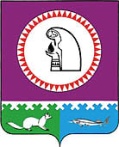 АДМИНИСТРАЦИЯ ГОРОДСКОГО ПОСЕЛЕНИЯ ОКТЯБРЬСКОЕОктябрьского районаХанты-Мансийского автономного округа-ЮгрыПОСТАНОВЛЕНИЕАДМИНИСТРАЦИЯ ГОРОДСКОГО ПОСЕЛЕНИЯ ОКТЯБРЬСКОЕОктябрьского районаХанты-Мансийского автономного округа-ЮгрыПОСТАНОВЛЕНИЕАДМИНИСТРАЦИЯ ГОРОДСКОГО ПОСЕЛЕНИЯ ОКТЯБРЬСКОЕОктябрьского районаХанты-Мансийского автономного округа-ЮгрыПОСТАНОВЛЕНИЕАДМИНИСТРАЦИЯ ГОРОДСКОГО ПОСЕЛЕНИЯ ОКТЯБРЬСКОЕОктябрьского районаХанты-Мансийского автономного округа-ЮгрыПОСТАНОВЛЕНИЕАДМИНИСТРАЦИЯ ГОРОДСКОГО ПОСЕЛЕНИЯ ОКТЯБРЬСКОЕОктябрьского районаХанты-Мансийского автономного округа-ЮгрыПОСТАНОВЛЕНИЕАДМИНИСТРАЦИЯ ГОРОДСКОГО ПОСЕЛЕНИЯ ОКТЯБРЬСКОЕОктябрьского районаХанты-Мансийского автономного округа-ЮгрыПОСТАНОВЛЕНИЕАДМИНИСТРАЦИЯ ГОРОДСКОГО ПОСЕЛЕНИЯ ОКТЯБРЬСКОЕОктябрьского районаХанты-Мансийского автономного округа-ЮгрыПОСТАНОВЛЕНИЕАДМИНИСТРАЦИЯ ГОРОДСКОГО ПОСЕЛЕНИЯ ОКТЯБРЬСКОЕОктябрьского районаХанты-Мансийского автономного округа-ЮгрыПОСТАНОВЛЕНИЕАДМИНИСТРАЦИЯ ГОРОДСКОГО ПОСЕЛЕНИЯ ОКТЯБРЬСКОЕОктябрьского районаХанты-Мансийского автономного округа-ЮгрыПОСТАНОВЛЕНИЕАДМИНИСТРАЦИЯ ГОРОДСКОГО ПОСЕЛЕНИЯ ОКТЯБРЬСКОЕОктябрьского районаХанты-Мансийского автономного округа-ЮгрыПОСТАНОВЛЕНИЕ«04»апреля2014г.№76п.г.т. Октябрьскоеп.г.т. Октябрьскоеп.г.т. Октябрьскоеп.г.т. Октябрьскоеп.г.т. Октябрьскоеп.г.т. Октябрьскоеп.г.т. Октябрьскоеп.г.т. Октябрьскоеп.г.т. Октябрьскоеп.г.т. ОктябрьскоеN п/пНаименование приложения1. Дата начала и окончания проверки                     2. Общее время проведения проверки                      
(для субъектов малого и среднего предпринимательства,
в часах)                                             3. Наименование органа муниципального контроля          4. Дата и номер распоряжения о проведении проверки      5. Цель, задачи и предмет проверки                      6. Вид проверки (плановая или внеплановая): для плановой
проверки - ссылка на ежегодный план проведения       
проверок; для внеплановой проверки в отношении       
субъектов малого или среднего предпринимательства -  
дата и номер решения прокурора Октябрьского района о     
согласовании проведения проверки                     7. Дата и номер акта, составленного по результатам      
проверки, дата его вручения представителю            
юридического лица, индивидуальному предпринимателю,  
физическому лицу                                     8. Выявленные нарушения обязательных требований         
(указываются содержание выявленного нарушения со     
ссылкой на положение нормативного правового акта,    
которым установлено нарушенное требование,           
допустившее его лицо)                                9. Дата, номер и содержание выданного уведомления об    
устранении выявленных нарушений                      10.Фамилия, имя, отчество (в случае, если имеется),     
должность должностного лица (должностных лиц),       
проводящего(их) проверку                             11.Фамилия, имя, отчество (в случае, если имеется),     
должности экспертов, представителей экспертных       
организаций, привлеченных к проведению проверки      12.Подпись должностного лица (лиц), проводившего        
проверку                                             